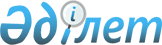 Ақтөбе облысы әкімдігінің 2012 жылғы 29 ақпандағы № 63 "Ауыл шаруашылығы саласындағы мемлекеттік қызметтердің регламенттерін бекіту туралы" қаулысына өзгеріс енгізу туралы
					
			Күшін жойған
			
			
		
					Ақтөбе облыстық әкімдігінің 2013 жылғы 31 қаңтардағы № 15 қаулысы. Ақтөбе облысының Әділет департаментінде 2013 жылғы 27 ақпанда № 3541 болып тіркелді. Күші жойылды - Ақтөбе облысының әкімдігінің 2013 жылғы 28 желтоқсандағы № 429 қаулысымен      Ескерту. Күші жойылды - Ақтөбе облысының әкімдігінің 28.12.2013 № 429 қаулысымен.      РҚАО ескертпесі.

      Құжаттың мәтінінде түпнұсқаның пунктуациясы мен орфографиясы сақталған.

      Қазақстан Республикасының 2001 жылғы 23 қаңтардағы «Қазақстан Республикасындағы жергілікті мемлекеттік басқару және өзін-өзі басқару туралы» Заңының 27-бабына, Қазақстан Республикасы Үкіметінің 2012 жылғы 19 қыркүйектегі № 1223 «Жеке қосалқы шаруашылықтың болуы туралы анықтама беру» мемлекеттік қызмет стандартын бекіту туралы Қазақстан Республикасы Үкіметінің 2009 жылғы 31 желтоқсандағы № 2318 қаулысына өзгеріс енгізу туралы» қаулысына сәйкес Ақтөбе облысының әкімдігі ҚАУЛЫ ЕТЕДІ:



      1. Ақтөбе облысы әкімдігінің 2012 жылғы 29 ақпандағы № 63 «Ауыл шаруашылығы саласындағы мемлекеттік қызметтердің регламенттерін бекіту туралы» қаулысына (нормативтік құқықтық актілерді мемлекеттік тіркеу тізілімінде № 3390 болып тіркелген, «Ақтөбе» және «Актюбинский вестник» газеттерінің 2012 жылғы 10 сәуірдегі № 47-48 номерлерінде жарияланған) мынадай өзгеріс енгізілсін:



      көрсетілген қаулымен бекітілген «Жеке қосалқы шаруашылықтың болуы туралы анықтама беру» мемлекеттік қызмет регламенті осы қаулының қосымшасына сәйкес жаңа редакцияда жазылсын.



      2. «Ақтөбе облысының ауыл шаруашылығы басқармасы» мемлекеттік мекемесі (бұдан әрі - Басқарма) осы қаулыны басқарманың интернет-ресурсына орналастырсын.



      3. Осы қаулы алғашқы ресми жарияланған күнінен бастап күнтізбелік он күн өткен соң қолданысқа енгізіледі.      Облыс әкімі                               А.Мұхамбетов

Ақтөбе облысы әкімдігінің

2013 жылғы 31 қаңтардағы

№ 15 қаулысына

қосымша

Ақтөбе облысы әкімдігінің

2012 жылғы 29 ақпандағы

№ 63 қаулысымен

бекітілген 

«Жеке қосалқы шаруашылықтың болуы туралы анықтама беру» мемлекеттік қызмет регламенті

1. Негізгі ұғымдар

      1. Пайдаланылатын терминдер мен аббревиатуралардың анықтамалары:



      1) Жеке қосалқы шаруашылық – ауылдық жерде және қала маңындағы аймақта орналасқан жер учаскесінде өз мұқтаждарын қанағаттандыруға арналған қызмет түрі;



      2) мемлекеттік қызметті алушы – жеке тұлға;



      3) ЖАО - жергiлiктi атқарушы органдар (кенттер, ауыл (село), ауылдық (селолық) округтер әкiмдерi);



      4) ХҚКО - халыққа қызмет көрсету орталықтары;



      5) ҚФБ - құрылымдық-функционалдық бірліктер: уәкілетті органдардың жауапты тұлғалары, мемлекеттік органдардың құрылымдық бөлімшелері, мемлекеттік органдар, ақпараттық жүйелер немесе олардың кіші жүйелері;



      6) ММ – мемлекеттік мекеме.

2. Жалпы ережелер

      2. Мемлекеттік қызметтің нормативтік құқықтық анықтамасы: «Жеке қосалқы шаруашылықтың болуы туралы анықтама беру».



      3. «Жеке қосалқы шаруашылықтың болуы туралы анықтама беру» мемлекеттiк қызметiн осы регламентқа (бұдан әрi – регламент) 1 және 2 қосымшаларда көрсетiлген аудандық маңызы бар қаланың, кенттің, ауылдық (селоның), ауылдық (селолық) округ әкімінің аппараты, облыстық маңызы бар қалалардың ауыл шаруашылығы бөлімшелері (бұдан әрi – жергілікті атқарушы орган), сондай-ақ баламалы негiзде халыққа қызмет көрсету орталықтары (бұдан әрi – Орталықтар) ұсынады.

      Шалғай орналасқан елді мекендердегі тұрғындардың мемлекеттік қызметтерге қол жетімділігін қамтамасыз ету мақсатында, мемлекеттік қызметтерді Мобильді орталықтары арқылы көрсетуге жол беріледі.



      4. Көрсетілетін мемлекеттік қызметтің нысаны: автоматтандырылмаған.



      5. Мемлекеттiк қызмет "Мемлекеттiк атаулы әлеуметтiк көмек туралы" Қазақстан Республикасының 2001 жылғы 17 шiлдедегi Заңының 3-бабы 1-тармағының 3) тармақшасы, «Ақпараттандыру туралы» Қазақстан Республикасының 2007 жылғы 11 қаңтардағы Заңының 29-бабының 4-тармағы, "Жеке қосалқы шаруашылықтың болуы туралы анықтама беру" мемлекеттік қызмет стандартын бекіту туралы Қазақстан Республикасы Үкіметінің 2009 жылғы 31 желтоқсандағы № 2318 қаулысына өзгеріс енгізу туралы» Қазақстан Республикасы Үкіметінің 2012 жылғы 19 қыркүйектегі № 1223 Қаулысы (бұдан әрі - Стандарт) негiзiнде көрсетiледi.



      6. Мемлекеттiк қызмет көрсетудiң нәтижесi жеке қосалқы шаруашылықтың болуы туралы анықтама (қағаз жеткiзгiште) болып табылады.

      Мемлекеттiк қызмет жеке тұлғаларға ұсынылады (бұдан әрi – мемлекеттік қызметті алушы) және тегін көрсетiледi.

3. Мемлекеттік қызмет көрсету тәртібіне қойылатын талаптар

      7. Мемлекеттік қызметті көрсетудің жұмыс тәртібі Стандарттың 9 - тармағына сәйкес жүргізіледі.



      8. Мемлекеттік қызметті көрсету және оны көрсету барысы туралы ақпарат көздері:



      1) Ақтөбе облысы әкімдігінің (ресми сайт - www.aktobe.gov.kz) интернет-ресурсы;



      2) Қазақстан Республикасы Көлік және коммуникация министрлігінің Мемлекеттік қызметтерді автоматтандыруды бақылау және халыққа қызмет көрсету орталықтарының қызметін үйлестіру жөніндегі комитетінің «Халыққа қызмет көрсету орталығы» республикалық мемлекеттік кәсіпорнының (бұдан әрі – «Орталық» РМК) интернет-ресурсы: www.con.gov.kz;



      3) «электрондық үкіметтің» www.е.gov.kz веб-порталы;



      4) ресми ақпарат көздері және стенділер осы стандарттың 2-қосымшасында көрсетілген мекен-жай бойынша орталықтардың ғимараттарында орналасқан болып табылады.



      9. Мемлекеттік қызмет көрсету мерзімдері Стандарттың 7 - тармағына сәйкес жүргізіледі.



      10. Мемлекеттік қызметті алушыға Стандарттың 16 - тармағында көрсетілген жағдайларға сәйкес мемлекеттік қызметті ұсынудан бас тартылады.



      11. Мемлекеттік қызметті алу үшін мемлекеттік қызметті алушыдан арызды алғаннан бастап, мемлекеттік қызметтің нәтижесін бергенге дейін мемлекеттік қызмет көрсетудің кезеңдері:



      1) мемлекеттік қызметті алушы құзыретті органға немесе Орталыққа осы Регламенттің 3 қосымшаға сәйкес арыз береді;



      2) Орталықтың инспекторы арыздың құжаттарын қабылдап тіркейді, төмендегі қабылдаған құжаттарын тізімін көрсетіп тұтынушыға қолхат береді:

      қабылдаған сауалдың нөмірі мен күні;

      мемлекеттік қызметінің тұрін;

      қоса жалғанған құжаттарының саны және атауы;

      құжаттардың берген орны, уақыты және күні;

      құжаттарды ресімдеуге өтінішті Орталық инспекторының тегі, аты, әкесінің аты (болған жағдайда);

      өтініш берушінің тегі, аты, әкесінің аты (болған жағдайда), уәкілетті өкілдің тегі, аты, әкесінің аты және олардың байланыс телефондары көрсетіледі.



      3) Орталықтың жинақ бөлімінің инспекторы құжаттарды құзыретті органның кеңсесіне жібереді;



      Орталықтан құзыретті органға құжаттар пакетінің кету дерегі, мемлекеттік қызметтерді көрсету кезінде құжаттардың қозғалысын бақылайтын Сканер штрихкоды арқылы тексеріледі.



      4) құзыретті органның кеңсе қызметкері Орталықтың ақпараттық жүйесінде құжаттарды белгілейді (егер құзыретті органда өзінің ақпараттық жүйесі болмаған жағдайда) және тіркейді, мемлекеттік қызметті алушының өтiнiш берген кезде құжаттарды қабылдау бойынша қызметтің қолхатын береді және құзыретті органның жетекшісіне береді;



      5) құзыретті органның жетекшісі келген құжаттармен танысады және құзыретті органның жауапты орындаушысына орындау үшін жолдайды;



      6) құзыретті органның жауапты орындаушысы келген құжаттармен танысып, жетекшінің қолы қойылып мемлекеттік қызметті алушыға хабарлама жобасын дайындалады немесе қызметті беруге дәлелді бас тарту себебіне қол қойылып құзыретті органның кеңсесіне жіберіледі;



      7) құзыретті органның кеңсесі қызметкері Орталыққа құжаттарды немесе қызметті беруге дәлелді бас тарту себебін, жібереді немесе мемлекеттік қызметті алушыға құзыретті органға арыз берген жағдайда мемлекеттік қызмет көрсету қорытындысын береді.



      Құзыретті органнан дайын мемлекеттік қызметтің қорытындысын қабылдаған кезде, Орталық келген құжаттарды Сканер штрихкод арқылы белгілейді;



      8) Орталықтың инспекторы мемлекеттік қызметті алушыға немесе оның өкіліне (нотариалды куәландырылған сенімхат бойынша) жеке өзі келген кезде анықтама немесе бас тарту дәлелді береді.



      Егер мемлекеттік қызметті алушы қызмет нәтижесі үшін белгіленген мерзімде келмеген жағдайда, Орталық олардың бір ай ішінде сақталуын қамтамасыз етеді, одан кейін оларды құзыретті органға тапсырады.



      12. Мемлекеттік қызметті көрсету үшін, құжаттарды қабылдайтын тұлғалардың ең аз саны 1 маман.

4. Мемлекеттік қызметті көрсету үдерісіндегі іс-әрекет (өзара іс-қимыл) тәртібінің сипаттамасы

      13. Осы Регламенттің 2-қосымшасында көрсетілген мекен-жайлары бойынша Орталықтарда құжаттарды қабылдау «кедергісіз» қызмет көрсету арқылы операциялық залда жүзеге асырылады.



      Орталықта мемлекеттік қызметті алушыға алушының мемлекеттік қызметті алу үшін барлық қажетті құжаттарды тапсырғанын растайтын қолхат беріледі, онда Орталықтың мөртабаны және тұтынушының мемлекеттік қызметті алатын күні қамтылады.



      14. Мемлекеттік қызметті алу үшін мемлекеттік қызметті алушы немесе оның өкілі (нотариалды куәландырылған сенімхат бойынша) Стандарттың 11 - тармағына сәйкес құжаттарды ұсынады.



      15. Мемлекеттік қызметті көрсетуге келесі құрылымдық-функционалдық бірліктер (бұдан әрі – ҚФБ) іске қосылады:



      1) Орталықтың инспекторы;



      2) Орталықтың жинақтау бөлімінің инспекторы;



      3) уәкілетті органның кеңсесі қызметкері;



      4) уәкілетті органның басшылығы;



      5) уәкілетті органның жауапты орындаушысы.



      16. Әр әкімшілік әрекетті (рәсімді) орындау мерзімін көрсетумен әр ҚФБ әкімшілік әрекеттің (рәсімнің) кезектілігі мен өзара әрекетінің мәтіндік кестелік сипаттамасы осы Регламенттің 4-қосымшасында келтірілген.



      17. Мемлекеттік қызметті көрсету үдерісінде әкімшілік әрекеттердің қисынды кезектілігі мен ҚФБ арасындағы өзара байланысты айқындайтын сызбалар осы Регламенттің 5-қосымшасында келтірілген.

5. Мемлекеттік қызметті көрсететін лауазымды тұлғалардың жауапкершілігі

      18. Уәкілетті органның басшысы және Орталықтың басшысы (бұдан әрі – лауазымды тұлғалар) мемлекеттік қызметті көрсетуге жауапты тұлға болып табылады.

      Лауазымды тұлғалар Қазақстан Республикасының заңнамалық актілеріне сәйкес белгіленген мерзімде мемлекеттік қызметті көрсетуді жүзеге асыруға жауапты.

«Жеке қосалқы шаруашылықтың

болуы туралы анықтама беру»

мемлекеттiк қызмет регламентіне

1 қосымша Ақтөбе облысы ауылдық (селолық) округтері әкім аппараттарының мекен–жайларының тізімі

«Жеке қосалқы шаруашылықтың

болуы туралы анықтама беру»

мемлекеттiк қызмет регламентіне

2 қосымша Ақтөбе облысының қалалық және аудандық халыққа қызмет көрсету орталықтарының тізбесі

«Жеке қосалқы шаруашылықтың

болуы туралы анықтама беру»

мемлекеттiк қызмет регламентiне

3-қосымшаНысан

 ӨтінішМен, ________________________________________________________

(Т.А.Ә., төлқұжат деректері (жеке куәлік деректері) және жеке тұлғаның тұрғылықты жері)

_____________________________________________________________

_____________________________________________________________

Атынан әрекет _______________________________________________

      (уәкілетті өкіл толтырады)

ететін ______________________________________________________

негізінде (өкілеттілікті куәландыратын құжаттың деректеме)

 Маған жеке қосалқы шаруашылықтың болуы туралы анықтама беруді сұраймын

Мына құжаттарды қоса беремін:

_____________________________________________________________Күні _______,_____________________________________/__________

      (өтініш берушінің/уәкілетті өкілдің Т.А.Ә. және қолы)

____________________________________________________/________

      (сұранымды қабылдаған маманның қолы және Т.А.Ә.)

Сұранымды орындау / қарау/ нәтижесі:_________________________

_____________________________________________________________тексерілді: күні ______________ 20__ ж.

_____________________________________________________________

      (маманның қолы және Т.А.Ә.)

«Жеке қосалқы шаруашылықтың

болуы туралы анықтама беру»

мемлекеттiк қызмет регламентiне

4-қосымша Әр әкімшілік әрекетті (рәсімді) орындау мерзімін көрсетумен әр ҚФБ әкімшілік әрекеттің (рәсімнің) кезектілігі мен өзара әрекетінің сипаттамасы1-кесте. ҚФБ iс-қимылдарының сипаттамасы2-Кесте. Пайдалану нұсқалары. Негiзгi үдерiс3-кесте. Пайдалану нұсқалары. Баламалы үдерiс

«Жеке қосалқы шаруашылықтың

болуы туралы анықтама беру»

мемлекеттiк қызмет регламентiне

5-қосымша Мемлекеттік қызметті көрсету үдерісінде әкімшілік әрекеттердің қисынды кезектілігі мен ҚФБ арасындағы өзара байланысты айқындайтын сызбалар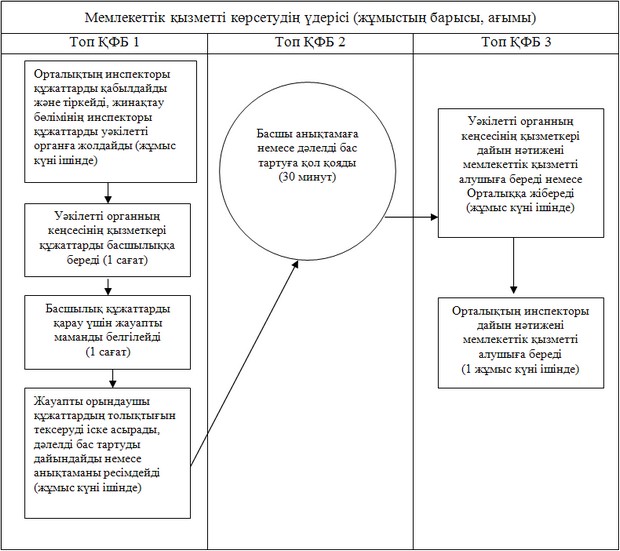 
					© 2012. Қазақстан Республикасы Әділет министрлігінің «Қазақстан Республикасының Заңнама және құқықтық ақпарат институты» ШЖҚ РМК
				№п/пАуылдық округ әкімдігінің атауыАуылдық округ әкімдігінің орналасқан заңды мекенжай (көше, үйдің №.)Телефон нөміріАқтөбе қаласы E-mail: social_sfera_@mail.ru, ainura_aktobe@mail.ruАқтөбе қаласы E-mail: social_sfera_@mail.ru, ainura_aktobe@mail.ruАқтөбе қаласы E-mail: social_sfera_@mail.ru, ainura_aktobe@mail.ruАқтөбе қаласы E-mail: social_sfera_@mail.ru, ainura_aktobe@mail.ru1.«Қарғалы селолық округі әкімінің аппараты» ММҚарғалы селосы,

Сәтпаев көшесі, 108-7132 99-60-152.«Новый селолық округі әкімінің аппараты» ММНовый селосы,

Советская көшесі,38-7132 99-75-013.«Благодарный селолық округі әкімінің аппараты» ММКеңес Нокин атындағы село, Бейбітшілік көшесі, 388-7132 99-43-434.«Сазды селолық округі әкімінің аппараты» ММСазды селосы,

Бейбітшілік көшесі, 18-7132 99-17-775.«Қурайлы селолық округі әкімінің аппараты» ММҚурайлы селосы,

Жеңіс көшесі, 428-7132 98-00-76Әйтеке би ауданы E-mail: aitekebi_akimat@mail.ruӘйтеке би ауданы E-mail: aitekebi_akimat@mail.ruӘйтеке би ауданы E-mail: aitekebi_akimat@mail.ruӘйтеке би ауданы E-mail: aitekebi_akimat@mail.ru6.«Комсомол селолық округі әкімінің аппараты» ММКомсомол селосы,

Жүргенов көшесі, 658-71339-

21-1-657.«Әйке селолық округі әкімінің аппараты» ММӘйке селосы,

Алтынсарин көшесі, 38-71339-

39-3-408.«Ақкөл селолық округі әкімінің аппараты» ММАқкөл селосы,

Әйтеке би көшесі, 118-71339-

23-7-519.«Ақтасты селолық округі әкімінің аппараты» ММАқтасты селосы,

Әйтеке би көшесі, 198-71347-

35-4-3010.«Аралтоғай селолық округі әкімінің аппараты» ММАралтоғай селосы,

Жанқожа батыр көшесі, 18-71339-

23-0-0211.«Басқұдық селолық округі әкімінің аппараты» ММБасқұдық селосы,

Бейбітшілік көшесі, 28-71347-

28-0-4012«Жабасақ селолық округі әкімінің аппараты» ММЖабасақ селосы,

Самұрат көшесі, 308-71339-

34-0-0113«Жамбыл селолық округі әкімінің аппараты» ММЖамбыл селосы,

Ленин көшесі, 278-71339-

32-4-0514«Қайрақты селолық округі әкімінің аппараты» ММҚайрақты селосы 8-71348-

32-0-4015.«Қарабұтақ селолық округі әкімінің аппараты» ММҚарабұтақ селосы,

Әйтеке би көшесі, 248-71339-

25-8-5116.«Құмкұдық селолық округі әкімінің аппараты» ММҚұмқұдық селосы,

Бисенбаев көшесі, 38-71348-

21-1-4817.«Қызылжұлдыз селолық округі әкімінің аппараты» ММҚызылжұлдыз селосы,

Былшық би көшесі.8-71339-

23-3-0118.«Сарат селолық округі әкімінің аппараты» ММСарат селосы,

Жангелді көшесі.8-71339-

31-1-0019.«Сұлукөл селолық округі әкімінің аппараты» ММСұлукөл селосы,

Б. Момышұлы көшесі, 108-71339-

41-1-2020.«Үшқатты селолық округі әкімінің аппараты» ММҮшқатты селосы,

Кеңес көшесі, 18-71347-

25-1-63Алға ауданы E-mail: algaaconomotdel@mail.ruАлға ауданы E-mail: algaaconomotdel@mail.ruАлға ауданы E-mail: algaaconomotdel@mail.ruАлға ауданы E-mail: algaaconomotdel@mail.ru21.«Алға қалалық округі әкімінің аппараты» ММАлға қаласы,

Байтұрсынов көшесі, 158-71347 41-5-39

8-71337 42-6-1222.«Бесқопа селолық округі әкімінің аппараты» ММЕсет батыр Көкіұлы селосы8-71347 38-5-6623.«Бестамақ селолық округі әкімінің аппараты» ММБестамак селосы8-71337 35-1-0124.«Ақай селолық округі әкімінің аппараты» ММАқай селосы 8-71337-

7-12-7025.«Үшқұдық селолық округі әкімінің аппараты» ММҮшқұдық селосы8-71337-

6-84-00

8-71337-

6-84-4126.«Қарақобда селолық округі әкімінің аппараты» ММҚарақобда селосы 8-71337-

6-86-96

8-71337-

6-86-2627.«Қарағаш селолық округі әкімінің аппараты» ММСамбай селосы8-71337-

5-30-00

8-71337-

7-06-8628.«Қарабұлақ селолық округі әкімінің аппараты» ММҚарабұлақ селосы8-71337-

7-13-59

8-71337-

7-16-7729.«Маржанбұлақ селолық округі әкімінің аппараты» МММаржанбұлақ селосы8-71329-

53-9-27

8-71329-

5-39-0030.«Тоқмансай селолық округі әкімінің аппараты» ММТоқмансай селосы 8-71347-

7-19-5531.«Тамды селолық округі әкімінің аппараты» ММТамды селосы8-71337-

35-8-88

8-71337-

35-8-2132.«Қарақұдық селолық округі әкімінің аппараты» ММҚарақұдық селосы8-71337-

53-5-00

8-71337-

53-6-6933.«Сарықобда селолық округі әкімінің аппараты» ММСарықобда селосы8-71359-

71-2-22Байғанин ауданы E-mail: eralin@mail.ruБайғанин ауданы E-mail: eralin@mail.ruБайғанин ауданы E-mail: eralin@mail.ruБайғанин ауданы E-mail: eralin@mail.ru34.«Қарауылкелді ауылдық округі әкімінің аппараты» ММҚарауылкелді селосы 8-71345-

22-5-6535.«Сарытоғай селолық округі әкімінің аппараты» ММАлтай батыр селосы8-71347-

25-4-1836.«Ащы селолық округі әкімінің аппараты» ММНоғайты селосы8-71347-

24-1-2137.«Миялы селолық округі әкімінің аппараты» МММиялы селосы8-71347-

76-0-1938.«Көлтабан селолық округі әкімінің аппараты» ММЖарлы селосы8-71345-

25-3-3239.«Қызылбұлақ селолық округі әкімінің аппараты» ММКемерши селосы8-71345-

35-5-3140.«Қопа селолық округі әкімінің аппараты» ММЕбейті селосы 8-71345-

26-2-2241.«Жарқамыс селолық округі әкімінің аппараты» ММЖарқамыс селосы8-71345-

34-8-8142.«Жаңажол селолық округі әкімінің аппараты» ММОймауыт селосы8-71347-

24-4-25Ырғыз ауданы E-mail: irgizplan@mail.ruЫрғыз ауданы E-mail: irgizplan@mail.ruЫрғыз ауданы E-mail: irgizplan@mail.ruЫрғыз ауданы E-mail: irgizplan@mail.ru43.«Ырғыз селолық округі әкімінің аппараты» ММЫрғыз селосы8-71343-

21-6-8744.«Аманкөл селолық округі әкімінің аппараты» ММҚұттыкөл селосы8-71343-

72-2-8045.«Жайсаңбай селолық округі әкімінің аппараты» ММЖайсаңбай селосы8-71359-

56-0-0146.«Қызылжар селолық округі әкімінің аппараты» ММҚұрлыс селосы8-71343-

36-1-3147.«Құмтоғай селолық округі әкімінің аппараты» ММҚұмтогай селосы8-71343-

24-3-3048.«Нұра селолық округі әкімінің аппараты» ММНұра селосы 8-71343-

25-1-2049.«Тәуіп селолық округі әкімінің аппараты» ММҚұйлыс селосы 8-71343-

32-0-20Қарғала ауданы E-mail: ekonom_kargala.5@mail.ruҚарғала ауданы E-mail: ekonom_kargala.5@mail.ruҚарғала ауданы E-mail: ekonom_kargala.5@mail.ruҚарғала ауданы E-mail: ekonom_kargala.5@mail.ru50.«Бадамша селолық округі әкімінің аппараты» ММБадамша селосы,

Пацаев көшесі, 408-71342- 22-2-3851.«Ащылысай селолық округі әкімінің аппараты» ММГригорьевка селосы,

Б. Момышұлы көшесі.8-71342-

29-2-5152.«Степной селолық округі әкімінің аппараты» ММСтепной селосы 8-71342-

29-6-2353.«Қос Естек селолық округі әкімінің аппараты» ММҚос-Естек селосы8-71342-

24-1-8454.«Велиховка селолық округі әкімінің аппараты» ММВелиховка селосы8-71342-

26-3-1055.«Кемпірсай селолық округі әкімінің аппараты» ММЖосалы селосы8-71342-

26-5-0456.«Әлімбет селолық округі әкімінің аппараты» ММӘлімбет селосы8-71342-

29-8-0257.«Желтау селолық округі әкімінің аппараты» ММПетропавлов селосы 8-71342-

29-8-02Қобда ауданы E-mail: kobdaeconomika@rambler.ruҚобда ауданы E-mail: kobdaeconomika@rambler.ruҚобда ауданы E-mail: kobdaeconomika@rambler.ruҚобда ауданы E-mail: kobdaeconomika@rambler.ru58.«Ақырап ауылдық округі әкімінің аппараты» ММАқырап ауылы8-71341-

72-1-7059.«Бегалы ауылдық округі әкімінің аппараты» ММКалиновқа селосы8-71340-

23-1-4160.«Бестау ауылдық округі әкімінің аппараты» ММБестау ауылы8-71340-

25-5-2161.«Білтабан ауылдық округі әкімінің аппараты» ММБілтабан ауылы8-71340-

24-2-1562.«Бұлақ ауылдық округі әкімінің аппараты» ММБұлак ауылы 8-71340-

24-5-0363.«Жарсай ауылдық округі әкімінің аппараты» ММЖарсай ауылы 8-71340-

73-9-5664.«Жарық ауылдық округі әкімінің аппараты» ММЖарық ауылы8-71341-

72-1-6265.«Исатай ауылдық округі әкімінің аппараты» ММЖарсай ауылы8-71341-

25-3-3066.«Жиренқопа ауылдық округі әкімінің аппараты» ММЖиренқопа ауылы8-71359-

36-6-3867.«Жаңаталап ауылдық округі әкімінің аппараты» ММЖаңаталап ауылы8-71359-

73-6-1068.«Құрсай ауылдық округі әкімінің аппараты» ММҚұрсай ауылы8-71359-

73-0-0369.«Қызылжар ауылдық округі әкімінің аппараты» ММҚызылжар ауылы 8-71340-

72-1-6570.«Қобда ауылдық округі әкімінің аппараты» ММҚобда ауылы,

Астана көшесі, 378-71340-

21-5-9571.«Сарбұлақ ауылдық округі әкімінің аппараты» ММСарбұлақ ауылы8-71359-

23-0-2472.«Сөгәлі ауылдық округі әкімінің аппараты» ММСөгәлі ауылы 8-71340-

35-2-2873.«Өтек ауылдық округі әкімінің аппараты» ММӨтек ауылы8-71340-

73-4-2674.«И. Құрманов атындағы ауылдық округі әкімінің аппараты» ММИ.Құрманов ауылы 8-71359-

49-2-1075.«Терісаққан ауылы әкімшілік аумақтық бірлігі акімінің аппараты» ММТерісаққан ауылы8-71340-

73-6-00Мәртөк ауданы E-mail: ekonomplan.mar@mail.ruМәртөк ауданы E-mail: ekonomplan.mar@mail.ruМәртөк ауданы E-mail: ekonomplan.mar@mail.ruМәртөк ауданы E-mail: ekonomplan.mar@mail.ru76.«Аққұдық ауылдық округі әкімінің аппараты» ММАққұдық ауылы 8-71331 24-1-34 77.«Байнасай ауылдық округі әкімінің аппараты» ММБайнасай ауылы 8-71331 26-3-6178.«Байторысай селолық округі әкімінің аппараты» ММБайторысай селосы8-71331 25-3-7879.«Қаратоғай селолық округі әкімінің аппараты» ММҚаратоғай селосы 8-71331 26-4-2480.«Қарашай селолық округі әкімінің аппараты» ММҚаратаусай селосы 8-71331 26-6-7681.«Құрмансай ауылдық округі әкімінің аппараты» ММҚұрмансай ауылы8-71331 26-1-3482.«Қызылжар селолық округі әкімінің аппараты» ММҚызылжар селосы8-71331 24-4-6383.«Мәртөк селолық округі әкімінің аппараты» МММәртөк селосы,

Есет Көкіұлы көшесі, 968-71331 31-4-6384.«Тәңірберген ауылдық округі әкімінің аппараты» ММСаржансай ауылы8-71331 27-8-9985.«Родниковка селолық округі әкімінің аппараты» ММРодниковка селосы8-71331 25-0-2486.«Хазрет селолық округі әкімінің аппараты» ММХазрет селосы8-7132 98-38-4087.«Хлебодаровка селолық округі әкімінің аппараты» ММХлебодаровка селосы8-71331 33-1-7888.«Жайсаң селолық округі әкімінің аппараты» ММЖайсаң селосы8-71331 28-6-66Мұғалжар ауданы E-mail: mugalekonomotdel@mail.ruМұғалжар ауданы E-mail: mugalekonomotdel@mail.ruМұғалжар ауданы E-mail: mugalekonomotdel@mail.ruМұғалжар ауданы E-mail: mugalekonomotdel@mail.ru89.«Қандыағаш қаласы әкімінің аппараты» ММҚандыағаш қаласы,

Интернационал көшесі, 7 8-71333-

35-3-8790.«Ембі қаласы әкімінің аппараты» ММЕмбі қаласы,

Әміров көшесі, 108-71334-

79-0-1491.«Жем қаласы әкімінің аппараты» ММЖем қаласы,

Унучко көшесі, 18-71334-

52-5-2592.«Еңбек ауылдық округі әкімінің аппараты» ММЕнбек ауылы 8-71334-

38-1-1293.«Жұрын ауылдық округі әкімінің аппараты» ММЖұрын ауылы,

Жұбанов көшесі, 218-71333-

42-1-0094.«Ащысай ауылдық округі әкімінің аппараты» ММАщысай ауылы,

Қалыбаев көшесі, 28-71333-

56-1-4295.«Ақкемір ауылдық округі әкімінің аппараты» ММАқкемір ауылы,

Советская көшесі, 468-71334-

39-2-7196.«Жұбанов ауылдық округі әкімінің аппараты» ММҚаракөл ауылы8-71333-

77-1-4397.«Мұғалжар селосы әкімінің аппараты» МММұғалжар селосы 8-71333-

24-0-8698.«Құмжарған ауылдық округі әкімінің аппараты» ММБірлік ауылы8 -71333- 54-4-1099.«Құмсай ауылдық округі әкімінің аппараты» ММҚұмсай ауылы 8-71359-

53-4-13100.«Талдысай ауылдық округі әкімінің аппараты» ММТалдысай ауылы 8-71333-

38-3-87101.«Егіндібұлақ ауылдық округі әкімінің аппараты» ММЕгіндібұлақ ауылы8-71333-

53-4-21102.«Қайыңды ауылдық округі әкімінің аппараты» ММҚайыңды ауылы8-71334-

31-4-55103.«Батпақкөл ауылдық округі әкімінің аппараты» ММЖағабұлақ ауылы,

Школьная көшесі, 18-71333-

51-1-01Темір ауданы E-mail: temir_econom@mail.ruТемір ауданы E-mail: temir_econom@mail.ruТемір ауданы E-mail: temir_econom@mail.ruТемір ауданы E-mail: temir_econom@mail.ru104.«Шұбарқұдық кентінің округі әкімінің аппараты» ММШұбарқұдық кенті,

Желтоқсан көшесі, 58-71346-

22-3-44

8-71346-

22-2-68105.«Шұбарши кентінің округі әкімінің аппараты» ММШұбарши кенті,

Парковая көшесі, 108-71346-

78-0-33

8-71346-

27-0-19106.«Темір қалалық әкімінің аппараты» ММТемір қаласы,

Әбілқайыр хан көшесі,138-71346-

25-6-37

8-71346-

25-5-66107.«Тасқопа ауылдық округі әкімінің аппараты» ММТасқопа ауылы 8-71347-

29-0-10108.«Қайіңды ауылдық округі әкімінің аппараты» ММҚұмкұдық ауылы 8-71346-

79-3-65

8-71346-

79-5-45109.«Шығырлы ауылдық округі әкімінің аппараты» ММШығырлы ауылы 8-71346-

25-8-00110.«Саркөл ауылдық округі әкімінің аппараты» ММСаркөл ауылы 8-71346-

27-4-46111.«Кеңесту ауылдық округі әкімінің аппараты» ММҚопа ауылы 8-71346-

28-6-61

8-71346-

28-8-21112.«Ақсай ауылдық округі әкімінің аппараты» ММАқсай ауылы 8-71346-

25-3-24113.«Алтықарасу ауылдық округі әкімінің аппараты» ММАлтықарасу ауылы 8-71346-

25-2-50114.«Кенқияқ ауылдық округі әкімінің аппараты» ММКенқияқ ауылы8-71346-

26-2-75

8-71346-

26-2-49Ойыл ауданы E-mail: econuil@mail.ruОйыл ауданы E-mail: econuil@mail.ruОйыл ауданы E-mail: econuil@mail.ruОйыл ауданы E-mail: econuil@mail.ru115.«Ойыл селолық округі әкімінің аппараты» ММОйыл селосы,

Жолмырзаев көшесі, 78-71332-

21-0-20116.«Қайыңды селолық округі әкімінің аппараты» ММАқжар селосы8-71332-

31-4-10117.«Ш.Берсиев атындағы селолық округі әкімінің аппараты» ММҚаратал селосы 8-71332-

37-5-34118.«Көптоғай селолық округі әкімінің аппараты» ММКөптоғай селосы8-71332-

32-3-26119.«Қараой селолық округі әкімінің аппараты» ММҚараой селосы 8-71332-

73-6-01120.«Сарбие селолық округі әкімінің аппараты» ММСарбие селосы8-71332-

35-2-50121.«Саралжын селолық округі әкімінің аппараты» ММСаралжын селосы8-71332-

74-1-45Хромтау ауданы E-mail: hromtaubydhzet08@rambler.ruХромтау ауданы E-mail: hromtaubydhzet08@rambler.ruХромтау ауданы E-mail: hromtaubydhzet08@rambler.ruХромтау ауданы E-mail: hromtaubydhzet08@rambler.ru122.«Хромтау қаласы әкімінің аппараты» ММХромтау қаласы,

Жеңіс даңғылы, 48-71336-

21-7-77123.«Абай селолық округі әкімінің аппараты» ММАбай селосы 8-71336-

78-2-22

8-71336-

78-0-31124.«Ақжар селолық округі әкімінің аппараты» ММАқжар селосы8-71336-

38-3-74125.«Аққұдық селолық округі әкімінің аппараты» ММАққұдық селосы8-71336 79-0-20

8-71336 79-0-85126.«Бөгетсай селолық округі әкімінің аппараты» ММБөгетсай селосы 8-71336-

47-0-00127.«Дон селолық округі әкімінің аппараты» ММДон селосы8-71336-

41-1-41128.«Қопа селолық округі әкімінің аппараты» ММҚопа селосы8-71336-

46-4-71129.«Құдықсай селолық округі әкімінің аппараты» ММҚұдықсай селосы 8-71336-

46-3-70130.«Қызылсу селолық округі әкімінің аппараты» ММҚызылсу селосы8-71336-

79-1-35131.«Көктөбе селолық округі әкімінің аппараты» ММКөктөбе селосы 8-71336-

77-2-75132.«Көктау селолық округі әкімінің аппараты» ММКөктау селосы 8-71336-

43-0-10133.«Никелтау селолық округі әкімінің аппараты» ММНикелтау селосы 8-71336-

78-0-01134.«Табантал селолық округі әкімінің аппараты» ММТабантал селосы8-71336-

77-8-95135.«Тасөткел селолық округі әкімінің аппараты» ММТасөткел селосы 8-71336-

23-0-60136.«Тассай селолық округі әкімінің аппараты» ММТассай селосы8-71336- 38-3-61Шалқар ауданы E-mail: Shalkar-ekonom@mail.ruШалқар ауданы E-mail: Shalkar-ekonom@mail.ruШалқар ауданы E-mail: Shalkar-ekonom@mail.ruШалқар ауданы E-mail: Shalkar-ekonom@mail.ru137.«Шалқар қаласы әкімінің аппараты» ММШалқар қаласы,

Әйтеке би көшесі, 638-71349 21-9-79138.«Бозой селолық округі әкімінің аппараты» ММБозой селосы,

Ұран Бақтыбай көшесі,298-71359 62-5-21139.«Е. Көтібарұлы селолық округі әкімінің аппараты» ММБайқадам селосы 8-71349 24-4-16140.«Шалқар селолық округі әкімінің аппараты» ММЖылтыр селосы8-71335 77-1-19141.«Қауылжыр селолық округі әкімінің аппараты» ММҚауылжыр селосы8-71349 26-2-23142.«Шетырғыз селолық округі әкімінің аппараты» ММҚаратоғай селосы 8-71347 25-3-36143.«Жаңақоныс селолық округі әкімінің аппараты» ММАққайтым селосы8-71349 26-1-69144.«Тоғыз селолық округі әкімінің аппараты» ММТоғыз стансасы 8-71359 44-0-10145.«Ақтоғай селолық округі әкімінің аппараты» ММҚотыртас стансасы 8-71348 79-5-90146.«Айшуақ селолық округі әкімінің аппараты» ММБегімбет селосы 8-71349 28-1-38147.«Біршоғыр селолық округі әкімінің аппараты» ММБіршоғыр селосы8-71347 28-1-00148.«Кішіқұм селолық округі әкімінің аппараты» ММШілікті селосы 8-71347 33-5-10149.«Мөңке би селолық округі әкімінің аппараты» МММөңке би селосы8-71348 78-2-12№Орталықтың атауы (қалалық, аудандық)Орталықтың мекенжайыТелефон нөмері (тікелей/ қабылдау)1.«Ақтөбе облысы бойынша ХҚКО» РМК филиалыАқтөбе қ. Тургенев көшесі 109 үй8 7132 55-13-55 (тікелей)

8 7132 56-57-87 (қабылдау)2.№ 1 Ақтөбе қалалық бөліміАқтөбе қ. Тургенев көшесі 109 үй8 7132 57-80-273.Қарғалы аудандық бөлімі Қарғалы ауылы (Жилянка)Ақтөбе қ., Қарғалы ауданы (Жилянка), Сатпаев көшесі 10 үй8 7132 98-60-058 7132 98-60-064.Алға аудандық бөлімі Алға ауданы Алға қ., Киров көшесі 23 үй8 71 337 3-20-79

8 71 337 3-10-96 5.Мәртөк аудандық бөлімі Мәртөк ауданы, Мәртөк ауылы, Байтұрсынов көшесі 1 «Б» үй8 71 331 22-4-13

8 71 331 22-1-146.Хромтау аудандық бөлімі Хромтау ауданы, Хромтау қ., Абай көшесі 12 үй8 71 336 26-6-33

8 71 336 26-6-347.Қандыағаш аудандық бөлімі Мұғалжар ауданы, Қандыағаш қ., Молодежный мөлтек ауданы 47 «Б»үй8 71 333 30-2-19

8 71 333 30-2-188.Ембі аудандық бөлімі Мұғалжар ауданы, Ембі қ., Амиров көшесі 10 үй8 71 334 23-9-83

8 71 334 23-9-879.№ 8 Темір аудандық бөліміТемір ауданы, Шұбарқұдық кенті, Байғанин көшесі 15 «А» үй8 71 346 23-5-83

8 71 346 23-5-8410.Қобда аудандық бөлімі Қобда ауданы, Қобда кенті,

Нұрымжанова тұйығы 2 үй8 71 341 22-1-47

8 71 341 22-1-3811.Қарғалы аудандық бөлімі Бадамша ауылыҚарғалы ауданы, Бадамша ауылы, Әйтеке би көшесі 27 үй8 71 342 23-4-64

8 71 342 23-4-6212.Ойыл аудандық бөліміОйыл ауданы, Ойыл ауылы, Көкжар көшесі 64 үй8 71 332 21-1-81

8 71 332 21-1-8213.№ 12 Әйтеке би аудандық бөліміӘйтеке би ауданы, Комсомольское ауылы, Балдырған көшесі 10 үй8 71 339 22-3-73

8 71 339 22-3-7414.Байғанин аудандық бөліміБайғанин ауданы, Қарауылкелді ауылы,

Барак батыр көшесі 41 «А» үй8 71 345 23-5-86

8 71 345 23-5-87

8 71 345 23-5-8815.Ырғыз аудандық бөліміАқтөбе облысы, Ырғыз ауданы, Ырғыз ауылы Жангельдин көшесі 78 71 343 21-8-2816.Шалқар аудандық бөліміАқтөбе облысы, Шалқар ауданы, Шалқар қ. Әйтеке би көшесі 63 үй8 71 335 23-6-10

8 71 335 23-6-11Негізгі үдерістің (жұмыс барысының, ағымының) іс-әрекеттеріНегізгі үдерістің (жұмыс барысының, ағымының) іс-әрекеттеріНегізгі үдерістің (жұмыс барысының, ағымының) іс-әрекеттеріНегізгі үдерістің (жұмыс барысының, ағымының) іс-әрекеттеріІс-әрекетінің (жұмыс барысының, ағымының) №123ҚФБ атауыОрталық инспекторыЖинақтау бөлiмiнiң инспекторыЖинақтау бөлiмiнiң инспекторыІс-әрекеттің (үдерістің, рәсімнің, операцияның) атауы және олардың сипаттамасы Құжаттар қабылдауЖурналға қол қояды және құжаттар жинайдыТiзiлiм жасайды және уәкiлеттi

органға құжаттарды жiбередiАяқтау түрі

(деректер, құжат,

ұйымдастырушылық- өкімшілік шешім)Журналға тiркеу және қолхат беруЖинақтау бөлiмiне құжаттар жинауҚұжаттарды уәкiлеттi

органға жiберуОрындау мерзімдері15 минутКүнiне 3 ретКүнiне бiр реттен кем емесКелесі іс-әрекеттің нөмірі234Негізгі үдерістің (жұмыс барысының, ағымының) іс-әрекеттеріНегізгі үдерістің (жұмыс барысының, ағымының) іс-әрекеттеріНегізгі үдерістің (жұмыс барысының, ағымының) іс-әрекеттеріНегізгі үдерістің (жұмыс барысының, ағымының) іс-әрекеттеріІс-әрекетінің (жұмыс барысының, ағымының) № 456ҚФБ атауыУәкiлеттi орган кеңсесiнiң қызметкеріУәкiлеттi органның басшылығыУәкiлеттi органның жауапты орындаушыІс-әрекеттің (үдерістің, рәсімнің, операцияның) атауы және олардың сипаттамасы Құжаттарды қабылдау,

тiркеуХат-хабармен танысу,

орындау үшiн жауапты орындаушыны анықтауМемлекеттік қызметті алушы уәкiлеттi органға хабарласқан кезде – анықтаманы немесе дәлелдi бас тартуды ресiмдейдi.

Мемлекеттік қызметті алушы Орталыққа хабарласқан кезде – құжаттардың толықтығын тексерудi iске асырады, анықтаманы ресiмдейдi немесе дәлелдi бас тартуды дайындайдыАяқтау түрі

(деректер, құжат,

ұйымдастырушылық- өкімшілік шешім)Бұрыштама қою үшiн құжаттарды басшылыққа жолдауБұрыштама қою,

жауапты орындаушыға жiберуҚол қою үшiн құжаттарды басшылыққа беруОрындау мерзімдері1 сағат1 сағатМемлекеттік қызметті алушы уәкiлеттi органға хабарласқан кезде – мемлекеттiк қызмет хабарласу сәтiнен көрсетiледi

Мемлекеттік қызметті алушы Орталыққа хабарласқан кезде-1 жұмыс күнi iшiндеКелесi iс-қимылдың нөмiрi567Негізгі үдерістің (жұмыс барысының, ағымының) іс-әрекеттеріНегізгі үдерістің (жұмыс барысының, ағымының) іс-әрекеттеріНегізгі үдерістің (жұмыс барысының, ағымының) іс-әрекеттеріНегізгі үдерістің (жұмыс барысының, ағымының) іс-әрекеттеріІс-әрекетінің (жұмыс барысының, ағымының) № 789ҚФБ атауыУәкiлеттi органның басшылығыУәкiлеттi органның кеңсесi қызметкеріОрталықтың инспекторыІс-әрекеттің (үдерістің, рәсімнің, операцияның) атауы және олардың сипаттамасы Хат-хабармен танысуАнықтаманы немесе дәлелдi бас тартуды журналға тiркеуМемлекеттік қызметті алушыға анықтаманы немесе дәлелдi бас тартуды беруАяқтау түрі

(деректер, құжат, ұйымдастырушылық-өкімшілік шешім)Құжатқа қол қоюМемлекеттік қызметті алушыға немесе Орталыққа анықтаманы немесе дәлелдi бас тартуды беруМемлекеттік қызметті алушыға анықтаманы немесе дәлелдi бас тартуды беру Орындау мерзімдері30 минутЖұмыс күнi iшiндеЖұмыс күнi iшiндеКелесі іс-әрекеттің нөмірі89Топ 1

ҚФБ

Орталықтың инспекторыТоп 2

ҚФБ

Уәкiлеттi органның кеңсесi қызметкеріТоп 3

ҚФБ

Уәкiлеттi

органның басшылығыТоп 4

ҚФБ

Уәкiлеттi

органның жауапты орындаушысыӘрекет № 1

Құжаттар қабылдау,

қолхат беру,

өтiнiштi тiркеу, құжаттарды уәкiлеттi органға жолдауӘрекет № 2

Орталықтардан өтiнiшті қабылдау,

тiркеу, өтiнiштi уәкiлеттi органның басшылығына жолдауӘрекет № 3

Орындау үшiн жауапты орындаушыны анықтау, бұрыштама қоюӘрекет № 4

Өтiнiштi қарау,

анықтаманы ресiмдеу, басшылыққа қол қоюға беруӘрекет № 5

Анықтамаға қол қоюӘрекет № 6

Анықтаманы тiркеу және анықтаманы Орталыққа беру немесе мемлекеттік қызметті алушыға беруӘрекет № 7

Орталықта анықтаманы мемлекеттік қызметті алушыға беруТоп 1

ҚФБ

Орталықтың инспекторыТоп 2

ҚФБ

Уәкiлеттi

органның кеңсесi қызметкеріТоп 3

ҚФБ

Уәкiлеттi

органның басшылығыТоп 4

ҚФБ

Уәкiлеттi

органның жауапты орындаушысыӘрекет № 1

Құжаттар қабылдау, қолхат беру,

өтiнiштi тiркеу, құжаттарды уәкiлеттi органға жолдауӘрекет № 2

Орталықтардан өтiнiшті қабылдау, қолхат беру, тiркеу, өтiнiштi уәкiлеттi органның басшылығына жолдауӘрекет № 3

Орындау үшiн жауапты орындаушыны белгiлеу, бұрыштама қоюӘрекет № 4

Өтiнiштi қарау. Дәлелдi бас тартуды дайындау, басшылыққа қол қоюға беруӘрекет № 5

Бас тартуға қол қоюӘрекет № 6

Бас тартуды тiркеу, бас тартуды Орталыққа беру немесе Мемлекеттік қызметті алушыға беруӘрекет № 7

Орталықта Мемлекеттік қызметті алушыға бас тартуды беру